08 февраля 2023 года богучарский районный Дворец культуры «Юбилейный» принимал замечательных артистов –Александра Щербакова и фолк-группу «Ярилов Зной». Выступление фолк-группы стало великолепным подарком для жителей района. Концерт состоялся в рамках проекта «Южный культурный фронт» – патриотического музыкального тура, который разработал лидер коллектива Александр Щербаков при поддержке АНО «Образ будущего» в целях оказания морального и духовного содействия семьям мобилизованных и участников специальной военной операции. Артисты выразили слова благодарности и уважения мужчинам, которые отправились на фронт, и семьям, поддерживающим и ждущим возвращения родных.С приветственным словом выступил заместитель главы администрации Богучарского муниципального района Сергей Дмитриевич Могилин. В ходе концертной программы к зрителям и музыкантам обратился иерей Димитрий Нога, клирик храма святого мученика Иоанна Воина, который отметил важность данного проекта.В исполнении группы со сцены звучали народные, казачьи и авторские песни в современной музыкальной обработке. Душевные, искренние композиции нашли горячий отклик у зрителя, наполнили присутствующих чувством патриотизма и зарядом на победу. Участником программы стал также народный ансамбль танца «Раздолье»/FolkDanceGroup Россошанского района.Зал трижды вставал, подпевал и кричал «Браво!». Выступление группы «Ярилов зной» подарило зрителям яркие эмоции, живой звук и хорошее настроение.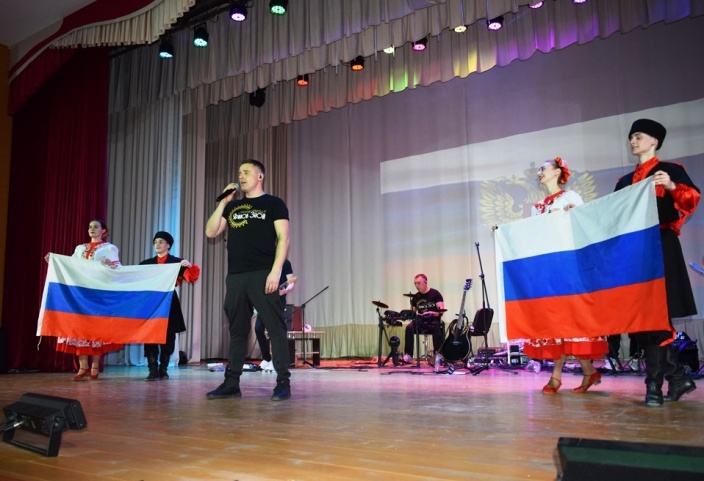 